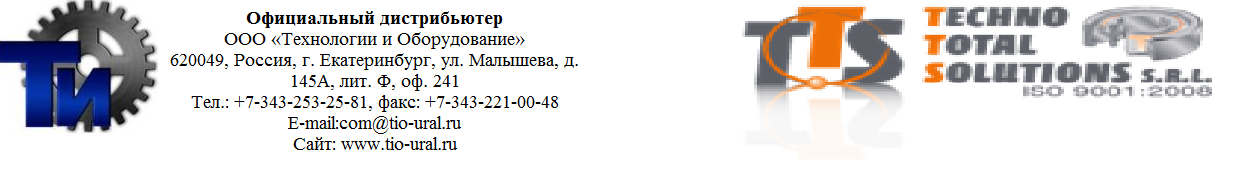 ВЫСОКОТОЧНЫЙ ОДНОРЯДНЫЙ РАДИАЛЬНО-УПОРНЫЙ ШАРИКОПОДШИПНИКОписание изделияОбычно высокоточные шарикоподшипники имеют  особое конструктивное исполнение от геометрии контактов до конфигурации поверхности; это придает валу отличную вращательную способность, высокую точность, жесткость и устойчивость при вибрации.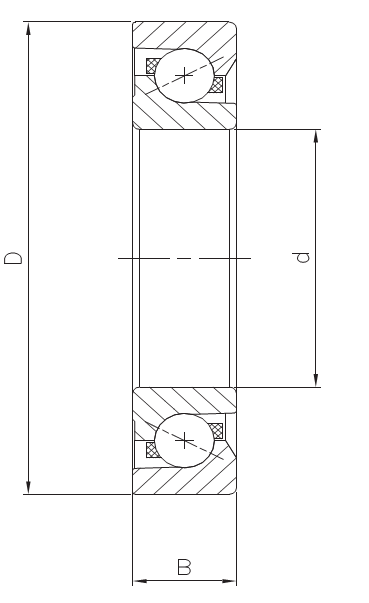 Данный тип подшипников был специально разработан для реверсивного шарикового винта. Некоторые сферы применения:станкибумажная промышленностьдеревообработкатурбинные системыВарианты конструкции:в универсальном исполнении или в соответствии с использованием в различных положенияхгибридныедля работы при низких и высоких температурахс уплотнителем или защитным слоемпо чертежам заказчика 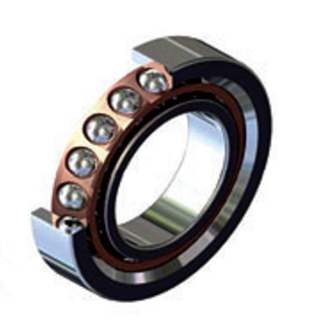 лwww.tts-europe.comТел.+390523579495             Факс+390523570416	ИНН:02186570186Размеры изделияммммммdDBМин. значение123210Макс. значение13028058